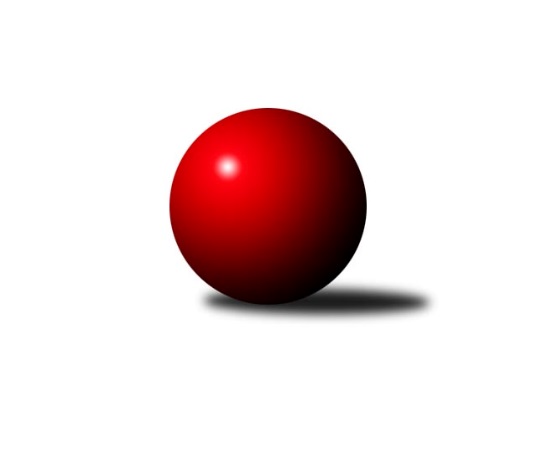 Č.7Ročník 2013/2014	9.11.2013Nejlepšího výkonu v tomto kole: 3456 dosáhlo družstvo: HKK Olomouc ˝A˝2. KLM B 2013/2014Výsledky 7. kolaSouhrnný přehled výsledků:TJ Horní Benešov ˝A˝	- SKK Hořice	4:4	3342:3331	12.0:12.0	9.11.TJ Sokol Vracov	- KK Slovan Rosice	5:3	3165:3095	13.0:11.0	9.11.KK Blansko 	- TJ Rostex Vyškov ˝A˝	3:5	3354:3431	9.0:15.0	9.11.HKK Olomouc ˝A˝	- TJ Prostějov ˝A˝	8:0	3456:3105	19.5:4.5	9.11.KK Zábřeh	- TJ Opava˝A˝	6:2	3434:3339	14.0:10.0	9.11.TJ Lokomotiva Česká Třebová	- TJ Červený Kostelec  	2:6	3342:3398	10.0:14.0	9.11.Tabulka družstev:	1.	TJ Rostex Vyškov ˝A˝	7	6	0	1	40.0 : 16.0 	102.5 : 65.5 	 3394	12	2.	HKK Olomouc ˝A˝	7	6	0	1	40.0 : 16.0 	101.0 : 67.0 	 3437	12	3.	KK Zábřeh	7	5	0	2	31.5 : 24.5 	83.5 : 84.5 	 3313	10	4.	TJ Sokol Vracov	7	5	0	2	31.0 : 25.0 	91.0 : 77.0 	 3260	10	5.	SKK Hořice	7	3	2	2	27.0 : 29.0 	82.5 : 85.5 	 3299	8	6.	KK Slovan Rosice	7	3	1	3	29.0 : 27.0 	81.5 : 86.5 	 3247	7	7.	TJ Červený Kostelec	7	3	0	4	29.0 : 27.0 	86.5 : 81.5 	 3332	6	8.	KK Blansko	7	3	0	4	28.5 : 27.5 	87.5 : 80.5 	 3311	6	9.	TJ Opava˝A˝	7	2	0	5	22.0 : 34.0 	80.0 : 88.0 	 3368	4	10.	TJ Prostějov ˝A˝	7	2	0	5	21.5 : 34.5 	78.5 : 89.5 	 3242	4	11.	TJ Horní Benešov ˝A˝	7	1	1	5	20.0 : 36.0 	68.0 : 100.0 	 3242	3	12.	TJ Lokomotiva Česká Třebová	7	1	0	6	16.5 : 39.5 	65.5 : 102.5 	 3217	2Podrobné výsledky kola:	 TJ Horní Benešov ˝A˝	3342	4:4	3331	SKK Hořice	Miroslav Petřek ml.	141 	 148 	 145 	136	570 	 2:2 	 571 	 154	134 	 135	148	Radek Kroupa	Kamil Kubeša	148 	 153 	 139 	140	580 	 4:0 	 528 	 141	133 	 120	134	Dominik Ruml	Bohuslav Čuba	159 	 151 	 130 	115	555 	 2:2 	 546 	 156	113 	 139	138	Jaromír Šklíba	Zdeněk Černý	133 	 146 	 132 	155	566 	 1:3 	 588 	 155	157 	 139	137	Vojtěch Tulka	Zbyněk Černý	151 	 131 	 125 	139	546 	 1:3 	 561 	 158	141 	 134	128	Martin Hažva	Petr Dankovič	135 	 113 	 135 	142	525 	 2:2 	 537 	 123	140 	 143	131	Ivan Vondráčekrozhodčí: Nejlepší výkon utkání: 588 - Vojtěch Tulka	 TJ Sokol Vracov	3165	5:3	3095	KK Slovan Rosice	Pavel Polanský ml. ml.	146 	 126 	 125 	137	534 	 2:2 	 502 	 123	131 	 132	116	Dalibor Matyáš	Petr Polanský	124 	 122 	 113 	138	497 	 1:3 	 535 	 146	152 	 117	120	Jaromír Šula	Pavel Polanský st. st.	130 	 138 	 137 	129	534 	 2:2 	 536 	 114	145 	 135	142	Jiří Axman st.	Tomáš Kordula	125 	 121 	 128 	138	512 	 1:3 	 551 	 140	139 	 154	118	Ivo Fabík	Tomáš Procházka	134 	 145 	 141 	145	565 	 4:0 	 484 	 116	126 	 134	108	Adam Palko	Jan Tužil	144 	 125 	 115 	139	523 	 3:1 	 487 	 106	120 	 114	147	Petr Streubel st. *1rozhodčí: střídání: *1 od 61. hodu Jiří ZemekNejlepší výkon utkání: 565 - Tomáš Procházka	 KK Blansko 	3354	3:5	3431	TJ Rostex Vyškov ˝A˝	Ondřej Němec	127 	 127 	 147 	152	553 	 2:2 	 541 	 146	148 	 127	120	Jaromír Čapek	Michal Hrdlička	138 	 132 	 128 	150	548 	 1:3 	 577 	 127	141 	 152	157	Petr Pevný	Jakub Flek *1	109 	 119 	 114 	148	490 	 0:4 	 570 	 137	141 	 135	157	Jiří Trávníček	Petr Havíř	142 	 152 	 123 	145	562 	 2:2 	 546 	 123	137 	 140	146	Luděk Rychlovský	Martin Procházka	152 	 137 	 156 	145	590 	 2:2 	 596 	 144	144 	 138	170	Eduard Varga	Roman Porubský	143 	 166 	 167 	135	611 	 2:2 	 601 	 147	155 	 144	155	Miroslav Míšekrozhodčí: střídání: *1 od 61. hodu Jakub ŠplíchalNejlepší výkon utkání: 611 - Roman Porubský	 HKK Olomouc ˝A˝	3456	8:0	3105	TJ Prostějov ˝A˝	Theodor Marančák	145 	 159 	 152 	133	589 	 3:1 	 517 	 138	113 	 126	140	Aleš Čapka	Jiří Němec	149 	 139 	 145 	162	595 	 3:1 	 549 	 131	119 	 159	140	Bronislav Diviš	Karel Zubalík	132 	 134 	 130 	135	531 	 2.5:1.5 	 524 	 122	127 	 130	145	Miroslav Znojil	Ladislav Stárek	133 	 156 	 146 	146	581 	 4:0 	 510 	 124	132 	 131	123	Petr Pospíšilík	Jiří Zezulka	138 	 145 	 152 	151	586 	 4:0 	 503 	 119	139 	 126	119	Jan Pernica	Radek Havran	156 	 140 	 130 	148	574 	 3:1 	 502 	 122	126 	 133	121	Petr Černohousrozhodčí: Nejlepší výkon utkání: 595 - Jiří Němec	 KK Zábřeh	3434	6:2	3339	TJ Opava˝A˝	Lukáš Horňák	117 	 125 	 134 	141	517 	 0:4 	 575 	 134	140 	 149	152	Petr Hendrych	Martin Sitta	164 	 147 	 150 	140	601 	 4:0 	 536 	 125	143 	 136	132	Petr Wolf	Zdeněk Švub	140 	 157 	 137 	138	572 	 3:1 	 536 	 121	132 	 157	126	Přemysl Žáček	Jiří Flídr	148 	 149 	 157 	150	604 	 4:0 	 551 	 146	147 	 135	123	Marek Hynar	Josef Sitta	132 	 149 	 148 	134	563 	 1:3 	 586 	 148	131 	 159	148	Jiří Vícha	Marek Ollinger	125 	 173 	 133 	146	577 	 2:2 	 555 	 137	151 	 136	131	Martin Marekrozhodčí: Nejlepší výkon utkání: 604 - Jiří Flídr	 TJ Lokomotiva Česká Třebová	3342	2:6	3398	TJ Červený Kostelec  	Rudolf Stejskal *1	129 	 124 	 117 	123	493 	 0:4 	 550 	 144	132 	 143	131	Aleš Nedomlel	Zdeněk Markl	146 	 125 	 153 	138	562 	 1:3 	 591 	 125	157 	 155	154	Pavel Novák	Jiří Kmoníček	143 	 159 	 120 	167	589 	 3:1 	 556 	 139	139 	 137	141	Štěpán Schuster	Jiří Hetych st. st.	135 	 137 	 131 	142	545 	 1:3 	 586 	 144	141 	 160	141	Ondřej Mrkos	Petr Holanec	136 	 142 	 141 	137	556 	 2:2 	 559 	 145	137 	 124	153	Jan Adamů	Pavel Píč	147 	 144 	 164 	142	597 	 3:1 	 556 	 128	149 	 140	139	Martin Mýlrozhodčí: střídání: *1 od 61. hodu Josef GajdošíkNejlepší výkon utkání: 597 - Pavel PíčPořadí jednotlivců:	jméno hráče	družstvo	celkem	plné	dorážka	chyby	poměr kuž.	Maximum	1.	Radek Havran 	HKK Olomouc ˝A˝	594.38	388.4	206.0	1.4	4/4	(610)	2.	Jiří Němec 	HKK Olomouc ˝A˝	590.19	379.8	210.4	0.6	4/4	(619)	3.	Jiří Vícha 	TJ Opava˝A˝	588.13	375.0	213.1	0.9	5/5	(633)	4.	Jiří Trávníček 	TJ Rostex Vyškov ˝A˝	577.75	384.8	193.0	1.9	4/4	(602)	5.	Eduard Varga 	TJ Rostex Vyškov ˝A˝	575.25	368.8	206.4	2.8	3/4	(596)	6.	Tomáš Procházka 	TJ Sokol Vracov	574.25	373.3	200.9	1.2	4/5	(611)	7.	Martin Sitta 	KK Zábřeh	573.75	381.0	192.8	2.0	4/5	(601)	8.	Ladislav Stárek 	HKK Olomouc ˝A˝	573.31	375.9	197.4	2.9	4/4	(641)	9.	Josef Sitta 	KK Zábřeh	573.07	364.9	208.1	1.6	5/5	(606)	10.	Petr Pevný 	TJ Rostex Vyškov ˝A˝	571.75	373.8	197.9	1.6	4/4	(603)	11.	Jiří Zezulka 	HKK Olomouc ˝A˝	569.56	372.8	196.8	1.4	4/4	(595)	12.	Ondřej Němec 	KK Blansko 	569.17	368.8	200.3	1.3	4/4	(607)	13.	Radek Kroupa 	SKK Hořice	567.63	361.0	206.6	1.0	4/4	(630)	14.	Pavel Novák 	TJ Červený Kostelec  	567.31	382.3	185.0	2.8	4/4	(591)	15.	Miroslav Míšek 	TJ Rostex Vyškov ˝A˝	566.94	372.8	194.2	1.7	4/4	(601)	16.	Martin Procházka 	KK Blansko 	565.19	372.4	192.8	3.2	4/4	(615)	17.	Štěpán Schuster 	TJ Červený Kostelec  	564.50	375.4	189.1	4.3	3/4	(645)	18.	Martin Marek 	TJ Opava˝A˝	563.73	362.3	201.4	1.9	5/5	(592)	19.	Přemysl Žáček 	TJ Opava˝A˝	563.25	368.6	194.7	5.1	4/5	(601)	20.	Jan Tužil 	TJ Sokol Vracov	561.90	376.5	185.4	4.0	5/5	(610)	21.	Theodor Marančák 	HKK Olomouc ˝A˝	560.42	365.7	194.8	4.2	3/4	(607)	22.	Bronislav Diviš 	TJ Prostějov ˝A˝	559.87	371.7	188.2	2.9	5/5	(614)	23.	Zbyněk Černý 	TJ Horní Benešov ˝A˝	559.56	373.5	186.1	2.8	4/4	(577)	24.	Martin Mýl 	TJ Červený Kostelec  	558.81	366.8	192.0	2.7	4/4	(595)	25.	Vojtěch Tulka 	SKK Hořice	558.25	370.3	187.9	2.3	4/4	(588)	26.	Jaromír Šklíba 	SKK Hořice	557.56	366.4	191.1	3.2	4/4	(573)	27.	Aleš Nedomlel 	TJ Červený Kostelec  	555.06	360.9	194.2	3.7	4/4	(577)	28.	Dalibor Matyáš 	KK Slovan Rosice	554.87	365.3	189.5	1.9	5/5	(593)	29.	Pavel Píč 	TJ Lokomotiva Česká Třebová	554.13	357.5	196.7	3.1	5/5	(597)	30.	Jakub Flek 	KK Blansko 	554.00	364.3	189.7	4.1	4/4	(600)	31.	Lukáš Horňák 	KK Zábřeh	551.53	368.7	182.8	4.0	5/5	(621)	32.	Ivo Fabík 	KK Slovan Rosice	550.93	361.1	189.9	3.6	5/5	(580)	33.	Luděk Rychlovský 	TJ Rostex Vyškov ˝A˝	549.63	368.8	180.9	3.7	4/4	(610)	34.	Ondřej Mrkos 	TJ Červený Kostelec  	549.50	363.9	185.6	2.1	4/4	(587)	35.	Petr Bracek 	TJ Opava˝A˝	549.25	364.4	184.8	3.7	4/5	(576)	36.	Jaromír Šula 	KK Slovan Rosice	549.20	361.7	187.5	2.3	5/5	(568)	37.	Jiří Kmoníček 	TJ Lokomotiva Česká Třebová	547.70	370.0	177.7	4.8	5/5	(589)	38.	Jiří Zemek 	KK Slovan Rosice	547.67	355.8	191.8	2.9	4/5	(581)	39.	Martin Hažva 	SKK Hořice	547.33	367.1	180.3	3.3	4/4	(561)	40.	Roman Porubský 	KK Blansko 	547.08	369.5	177.6	2.4	3/4	(611)	41.	Karel Zubalík 	HKK Olomouc ˝A˝	545.75	368.3	177.4	3.2	4/4	(572)	42.	Jaromír Čapek 	TJ Rostex Vyškov ˝A˝	544.83	369.1	175.8	6.5	3/4	(566)	43.	Petr Streubel  st.	KK Slovan Rosice	544.13	367.4	176.8	3.3	4/5	(573)	44.	Lukáš Janko 	TJ Červený Kostelec  	543.67	374.7	169.0	4.7	3/4	(594)	45.	Jiří Flídr 	KK Zábřeh	543.13	355.3	187.9	3.5	5/5	(604)	46.	Petr Holanec 	TJ Lokomotiva Česká Třebová	543.07	361.1	182.0	3.9	5/5	(577)	47.	Marek Hynar 	TJ Opava˝A˝	543.07	367.2	175.9	4.1	5/5	(563)	48.	Bohuslav Čuba 	TJ Horní Benešov ˝A˝	540.75	356.7	184.1	4.7	4/4	(568)	49.	Petr Černohous 	TJ Prostějov ˝A˝	540.40	361.0	179.4	4.4	5/5	(569)	50.	Michal Hrdlička 	KK Blansko 	539.83	356.8	183.0	3.3	4/4	(573)	51.	Petr Pospíšilík 	TJ Prostějov ˝A˝	539.17	360.4	178.8	1.9	4/5	(580)	52.	Ivan Vondráček 	SKK Hořice	539.13	357.4	181.7	5.1	4/4	(569)	53.	Kamil Kubeša 	TJ Horní Benešov ˝A˝	539.06	366.6	172.4	4.3	4/4	(596)	54.	Rudolf Stejskal 	TJ Lokomotiva Česká Třebová	537.50	357.2	180.3	5.1	5/5	(597)	55.	Petr Wolf 	TJ Opava˝A˝	536.92	361.5	175.4	6.9	4/5	(568)	56.	Miroslav Nálevka 	SKK Hořice	536.00	357.0	179.0	4.6	3/4	(565)	57.	Miroslav Znojil 	TJ Prostějov ˝A˝	536.00	360.3	175.7	4.6	4/5	(573)	58.	Marek Ollinger 	KK Zábřeh	535.20	361.2	174.0	5.1	5/5	(577)	59.	Miroslav Petřek  ml.	TJ Horní Benešov ˝A˝	534.31	365.1	169.3	6.5	4/4	(570)	60.	Jan Pernica 	TJ Prostějov ˝A˝	534.30	362.7	171.6	6.4	5/5	(570)	61.	Pavel Polanský ml.  ml.	TJ Sokol Vracov	532.27	366.3	166.0	7.7	5/5	(559)	62.	Petr Havíř 	KK Blansko 	528.25	365.6	162.7	4.8	4/4	(594)	63.	Zdeněk Černý 	TJ Horní Benešov ˝A˝	527.63	349.8	177.9	3.9	4/4	(566)	64.	Jiří Hetych st.  st.	TJ Lokomotiva Česká Třebová	523.13	359.6	163.5	6.3	4/5	(548)	65.	Josef Gajdošík 	TJ Lokomotiva Česká Třebová	521.38	356.9	164.5	6.4	4/5	(554)	66.	Petr Polanský 	TJ Sokol Vracov	521.27	358.5	162.8	8.1	5/5	(567)	67.	Adam Palko 	KK Slovan Rosice	515.88	355.5	160.4	4.8	4/5	(553)		Lukáš Hlavinka 	KK Blansko 	608.00	392.0	216.0	0.0	1/4	(608)		Petr Hendrych 	TJ Opava˝A˝	589.00	386.7	202.3	2.3	3/5	(613)		Kamil Bartoš 	HKK Olomouc ˝A˝	574.00	368.0	206.0	1.0	1/4	(574)		Jan Adamů 	TJ Červený Kostelec  	560.00	374.3	185.8	3.3	2/4	(565)		František Svoboda 	TJ Sokol Vracov	557.67	366.0	191.7	3.3	3/5	(584)		Vítěslav Nejedlík 	TJ Sokol Vracov	556.00	388.0	168.0	6.0	1/5	(556)		Jaromír Hendrych ml. 	TJ Horní Benešov ˝A˝	551.00	362.0	189.0	4.0	1/4	(551)		Jiří Baier 	SKK Hořice	551.00	384.0	167.0	3.0	1/4	(551)		Martin Honc 	KK Blansko 	551.00	386.0	165.0	6.0	1/4	(551)		Filip Kordula 	TJ Sokol Vracov	550.50	377.0	173.5	3.5	1/5	(565)		Roman Rolenc 	TJ Prostějov ˝A˝	543.00	367.0	176.0	9.0	1/5	(543)		Tomáš Černý 	TJ Horní Benešov ˝A˝	542.67	353.7	189.0	2.0	2/4	(558)		Jiří Michálek 	KK Zábřeh	540.33	367.0	173.3	6.0	3/5	(562)		Michal Smejkal 	TJ Prostějov ˝A˝	540.00	368.6	171.4	5.2	3/5	(586)		Zdeněk Markl 	TJ Lokomotiva Česká Třebová	538.50	359.5	179.0	8.5	2/5	(582)		Aleš Čapka 	TJ Prostějov ˝A˝	536.67	366.2	170.5	6.3	3/5	(560)		Zdeněk Švub 	KK Zábřeh	535.33	351.0	184.3	4.0	3/5	(572)		Tomáš Kordula 	TJ Sokol Vracov	530.75	366.8	164.0	4.3	2/5	(549)		Jiří Axman  st.	KK Slovan Rosice	530.56	353.8	176.8	4.9	3/5	(555)		Tomáš Sasín 	TJ Sokol Vracov	530.00	369.0	161.0	7.0	1/5	(530)		Dominik Ruml 	SKK Hořice	528.00	365.0	163.0	6.0	1/4	(528)		Petr Dankovič 	TJ Horní Benešov ˝A˝	526.00	362.5	163.5	4.5	2/4	(527)		Pavel Polanský st.  st.	TJ Sokol Vracov	522.33	358.2	164.2	5.7	3/5	(538)		Josef Čapka 	TJ Prostějov ˝A˝	515.00	362.0	153.0	7.0	1/5	(515)Sportovně technické informace:Starty náhradníků:registrační číslo	jméno a příjmení 	datum startu 	družstvo	číslo startu
Hráči dopsaní na soupisku:registrační číslo	jméno a příjmení 	datum startu 	družstvo	Program dalšího kola:8. kolo16.11.2013	so	10:00	TJ Červený Kostelec   - TJ Sokol Vracov	16.11.2013	so	10:00	TJ Rostex Vyškov ˝A˝ - TJ Lokomotiva Česká Třebová	16.11.2013	so	10:00	SKK Hořice - KK Blansko 	16.11.2013	so	12:00	TJ Prostějov ˝A˝ - TJ Opava˝A˝	16.11.2013	so	14:00	KK Slovan Rosice - KK Zábřeh	16.11.2013	so	14:00	HKK Olomouc ˝A˝ - TJ Horní Benešov ˝A˝	Nejlepší šestka kola - absolutněNejlepší šestka kola - absolutněNejlepší šestka kola - absolutněNejlepší šestka kola - absolutněNejlepší šestka kola - dle průměru kuželenNejlepší šestka kola - dle průměru kuželenNejlepší šestka kola - dle průměru kuželenNejlepší šestka kola - dle průměru kuželenNejlepší šestka kola - dle průměru kuželenPočetJménoNázev týmuVýkonPočetJménoNázev týmuPrůměr (%)Výkon1xRoman PorubskýBlansko6111xJiří FlídrZábřeh A110.16041xJiří FlídrZábřeh A6043xMartin SittaZábřeh A109.556013xMartin SittaZábřeh A6011xRoman PorubskýBlansko108.566112xMiroslav MíšekVyškov A6014xJiří VíchaOpava A106.825862xPavel PíčČ. Třebová5971xMiroslav MíšekVyškov A106.786011xEduard VargaVyškov A5961xVojtěch TulkaHořice106.27588